Cardiau sgiliau ymdopi.Ysgrifennwch ddau o’ch sgiliau ymdopi eich hun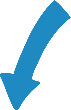 Gwrando ar gerddoriaethDarllenChwarae gyda ffrindiauGofalu am anifail anwesGwneud gwaith ysgolTreulio amser gyda’r teuluCymryd rhan mewn chwaraeonSiarad am eich teimladauGwylio’r teleduTreulio amser ar eich pen eich hunGwneud rhestr yn eich pen o’ch hoff anifeiliaidTeimlo’n gryf drwy sefyll mewn ‘ystum pwerus’ e.e. dwylo ar y cluniauAnadlu’n ddwfnChwarae gemau cyfrifiadurChwarae offerynCysguTreulio amser yn yr awyr agoredTynnu lluniau